VSTUPNÍ ČÁSTNázev moduluLegislativa ve stavebnictvíKód modulu36-m-4/AP12Typ vzděláváníOdborné vzděláváníTyp moduluodborný teoretickýVyužitelnost vzdělávacího moduluKategorie dosaženého vzděláníM (EQF úroveň 4)Skupiny oborů36 - Stavebnictví, geodézie a kartografieKomplexní úlohaProfesní kvalifikaceTechnik pro pozemní stavby
(kód: 36-131-M)
Platnost standardu od01. 12. 2015Obory vzdělání - poznámky36-47-M01 StavebnictvíDélka modulu (počet hodin)20Poznámka k délce moduluPlatnost modulu od30. 04. 2020Platnost modulu doVstupní předpokladyZnalost základní typologie pozemních stavebJÁDRO MODULUCharakteristika moduluModul je zaměřen na legislativu ve stavebnictví. Žák se seznámí se zásadními právními předpisy ve stavebnictví vč. práv a povinností stavebníka a projektanta. Po absolvování modulu bude žák schopen rozlišovat základní právní předpisy ve stavebnictví a jejich požadavky směrem ke zpracování projektové dokumentace. Žák se orientuje v problematice smluvních vztahů a vztahů k zaměstnancům.Očekávané výsledky učeníŽák: popíše výkon vybraných činností ve výstavbě podle Autorizačního zákona a Stavebního zákona v platném znění a souvisejících zákonů;uvede a popíše požadavky na vedení technické a provozní dokumentace;provede záznam do stavebního deníku;uvede zákonné požadavky na uzavírané smlouvy o dílo a vyřizování reklamací;uvede zásady vedení zaměstnanců a způsoby jejich odměňování.Kompetence ve vazbě na NSKTechnik pro pozemní stavby (36-131-M):Orientace v právních předpisech pro výkon podnikatelské činnostiObsah vzdělávání (rozpis učiva)Legislativa ve stavebnictvíLegislativní předpisy ve stavebnictví (Stavební zákon, Autorizační zákon atd.)Legislativní požadavky na projektovou dokumentaci stavbyLegislativní požadavky na vedení stavebního deníkuPráva a povinnosti stavebníka a projektanta při zpracování projektové dokumentace (objednávky, smlouvy o dílo, fakturace, reklamace atd.)Zákoník práceUčební činnosti žáků a strategie výukyVýuka probíhá v odborné učebně za využití názorných pomůcek a informačních a komunikačních technologií (PC, dataprojektor).Ve výuce se doporučuje kombinovat uvedené metody výuky:Metody slovní: monologické metody (popis, vysvětlování, výklad),dialogické metody (rozhovor, diskuse),metody práce s textem.Metody organizace výuky: frontální výuka, skupinová výuka, individuální výuka.Učební činnosti žáků: popisuje význam základních právních pojmů,učí se vyhledávat v kodifikovaných právních normách,pro osvojení učiva pracují žáci ve skupinách nebo individuálně, pravidelně si učivo opakují a uvědomují si souvislosti mezi jednotlivými obsahovými okruhy.Zařazení do učebního plánu, ročník2. ročníkVÝSTUPNÍ ČÁSTZpůsob ověřování dosažených výsledkůPísemné a ústní zkoušeníOvěřování dosažených výsledků je realizováno písemnou a ústní zkouškou. Hodnoceno je využívání odborné terminologie a věcná správnost odpovědí z oblasti legislativy ve stavebnictví. Ověřované okruhy: Legislativa ve stavebnictví vč. základů pracovního právaKritéria hodnoceníPro splnění modulu je tolerance maximální absence do 20 %. V rámci teoretické výuky žák absolvuje písemné a/nebo ústní zkoušení.Kritéria hodnocení:Teoretické znalosti - písemné nebo ústní zkoušení:  Stupeň 1 (výborný): Žák ovládá požadované poznatky, fakta, pojmy. Samostatně uplatňuje osvojené poznatky a dovednosti při řešení teoretických i praktických úkolů. Písemný i ústní projev je správný a přesný.Stupeň 2 (chvalitebný): Žák ovládá požadované poznatky, fakta, pojmy v podstatě uceleně. Samostatně nebo podle menších podnětů učitele uplatňuje osvojené dovednosti při řešení teoretických i praktických úkolů. Písemný i ústní projev mívá menší nedostatky ve správnosti a přesnosti.Stupeň 3 (dobrý): Žák má v osvojení požadavků, faktů, pojmů nepodstatné mezery. Podstatnější nepřesnosti a chyby dovede za pomoci učitele korigovat. V písemném a ústním projevu má nedostatky ve správnosti a přesnosti.Stupeň 4 (dostatečný): Žák má v osvojení požadavků, faktů, pojmů závažné mezery. Závažné chyby dovede žák s pomocí učitele opravit. V písemném a ústním projevu se objevují vážné nedostatky ve správnosti a přesnosti. Žák je nesamostatný a není tvořivý.Stupeň 5 (nedostatečný): Žák má v osvojení požadavků, faktů, pojmů závažné a značné mezery. Neprojevuje samostatnost, vyskytují se časté nedostatky při řešení zadaných úkolů a nedovede své vědomosti a dovednosti uplatnit ani s podněty učitele. V písemném a ústním projevu má závažné nedostatky ve správnosti a přesnosti.Doporučená literaturaHÁJEK, Václav a kol.: Pozemní stavitelství I.,  II., III. NEUFERT, Ernest: Navrhování staveb: Příručka pro stavebního odborníka, stavebníka, vyučujícího i studenta. Praha, 1995. Právní předpisyPoznámkyObsahové upřesněníOV NSK - Odborné vzdělávání ve vztahu k NSKMateriál vznikl v rámci projektu Modernizace odborného vzdělávání (MOV), který byl spolufinancován z Evropských strukturálních a investičních fondů a jehož realizaci zajišťoval Národní pedagogický institut České republiky. Autorem materiálu a všech jeho částí, není-li uvedeno jinak, je Projekt MOV. Creative Commons CC BY SA 4.0 – Uveďte původ – Zachovejte licenci 4.0 Mezinárodní.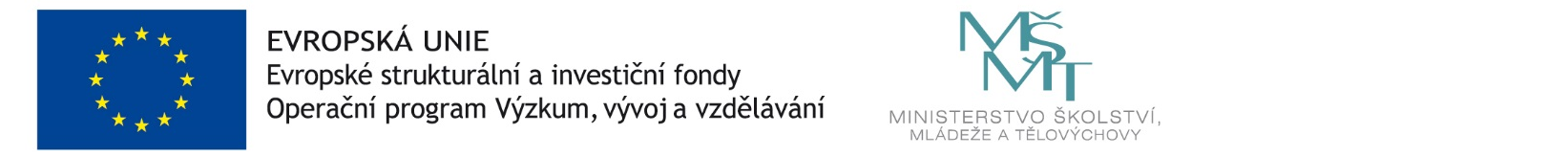 